Znak sprawy: FZP.2810.52.2019	Siedlce, dnia 23 września 2019 r.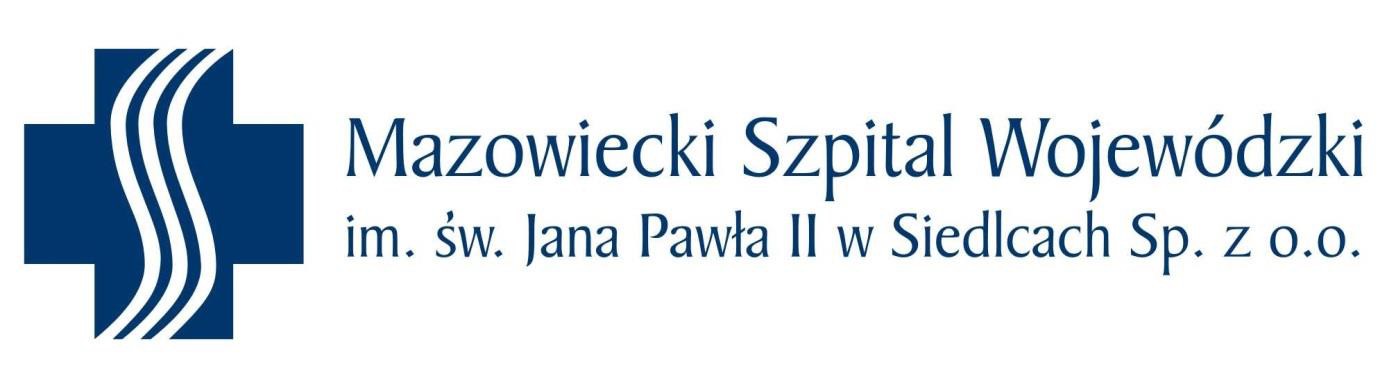 Dział Zamówień Publicznych i Zaopatrzenia ul. Poniatowskiego 26, 08-110 Siedlce  www.szpital.siedlce.pltel. 25/64 03 299Postępowanie o udzielenie zamówienia publicznego o wartości szacunkowej poniżej 221 000 EUR, prowadzone w trybie przetargu nieograniczonegoSPECYFIKACJA ISTOTNYCH
WARUNKÓW ZAMÓWIENIAKody zamówienia wg. Wspólnego Słownika Zamówień (CPV):Kod: 64200000-8	Usługi telekomunikacyjneKod: 64210000-1	Usługi telefoniczne i przesyłu danychKod: 64212000-5	Usługi telefonii komórkowejKod: 64214200-1	Usługi centrali telefonicznychKod: 50332000-1	Usługi w zakresie konserwacji infrastruktury telekomunikacyjnejZAMAWIAJĄCYNazwa Zamawiającego:Mazowiecki Szpital Wojewódzki im. św. Jana Pawła II w Siedlcach Sp. z o.o.Siedziba: ul. Poniatowskiego 26, 08-110 SiedlceInformacja z Rejestru Przedsiębiorców: Sąd Rejonowy dla miasta st. Warszawy, XIV Wydział Gospodarczy Krajowego Rejestru Sądowego pod numerem KRS: 0000336825,Kapitał zakładowy: 208.635.500,00 zł Regon: 141944750NIP: 821-25-77-607Postępowanie prowadzone jest w trybie przetargu nieograniczonego na podstawie art. 39-46 ustawy z dnia 29 stycznia 2004 r. – Prawo zamówień publicznych (Dz.U. z 2018r. poz. 1986 z późn. zm.), zwanej dalej „ustawą Pzp”.Zamawiający nie przewiduje przeprowadzenia aukcji elektronicznej. Nie dopuszcza się składania ofert wariantowych.Zamawiający nie dopuszcza składania ofert częściowych.Określenie przedmiotu zamówienia:Niniejsze zamówienie obejmuje:uruchomienie kablowego łącza podstawowego dla telefonii stacjonarnej w obu lokalizacjach,uruchomienie łącza zapasowego dla telefonii stacjonarnej w obu lokalizacjach,świadczenie usług telekomunikacyjnych (telefonicznych i faksowych) w zakresie realizacji połączeń strefowych, międzystrefowych, międzynarodowych oraz do sieci telefonii komórkowej,świadczenie usług telefonii komórkowej,świadczenie darmowych usług głosowych w ramach tzw. biznes grupy tj. darmowe połączenia przychodzące i wychodzące wykonywane w ramach numeracji stacjonarnej i komórkowej Zamawiającego,świadczenie usług mobilnego dostępu do Internetu,świadczenie usług obsługi wysyłania wiadomości SMS z dedykowanych numerów/kart SIM,przejęcie dotychczasowej numeracji Zamawiającego,serwis central telefonicznych lub dla lokalizacji Rudka dzierżawa fabrycznie nowej centrali telefonicznej wraz z jej dostawą, instalacją, konfiguracją, produkcyjnym uruchomieniem szkolenie podstawowe min. 2 pracowników Zamawiającego z zakresu obsługi i zarządzania centralą.W ramach miesięcznego abonamentu Wykonawca zobowiązuje świadczyć następujące usługi w zakresie bieżącej obsługi, konfiguracji i konserwacji centrali telefonicznej:telefoniczną pomoc techniczną konsultantów serwisowych 24 h na dobę w zakresie bieżącej obsługi centrali i obsługi stanów awaryjnych;dostosowywanie konfiguracji centrali do bieżących potrzeb Zamawiającego;identyfikację usterek i nieprawidłowości w pracy centrali i ich usuwanie przy pomocy zdalnego dostępu lub podczas wizyty serwisowej w miejscu instalacji centrali;utrzymanie ciągłości eksploatacji centrali;aktualizacje oprogramowania centrali;przeprowadzanie konserwacji i przeglądów centrali zgodnie z zaleceniami jej producenta;przeprowadzanie szkoleń administratorów Zamawiającego z obsługi centrali, jej konfiguracji oraz sporządzania raportów dotyczących połączeń wychodzących i przychodzących, wykorzystania zasobów centrali, puli numerów itp.Szczegółowy Opis przedmiotu zamówienia (OPZ) zawiera Załącznik Nr 2 do SIWZ, opracowany dla przedmiotowego zamówienia oraz wzór umowy (Załącznik nr 5 do SIWZ).Zatrudnienie na podstawie umowy o pracęZamawiający, stosownie do art. 29 ust. 3a ustawy z dnia 29 stycznia 2004 r. Prawo zamówień publicznych (Dz. U. z 2018 r. poz. 1986 z późn. zm.) wymaga, aby osoby bezpośrednio związane z wykonywaniem usługi, czyli tzw. serwisanci, byli zatrudnieni przez Wykonawcę, podwykonawcę lub dalszego podwykonawcę na podstawie umowy o pracę w rozumieniu przepisów ustawy z dnia 26 czerwca 1974 r. - Kodeks pracy (Dz.U. 2018 poz. 108 z późn. zm.) co najmniej przez okres realizacji niniejszego zamówienia. Zamawiający wymaga, aby Wykonawca lub podwykonawca złożył w terminie do 14 dni od podpisania umowy, oświadczenie o zatrudnieniu przy wykonywaniu usługi  pracowników wykonujących czynności na podstawie umowy o pracę, zawierające informacje dotyczące ogólnego stanu zatrudnienia przy wykonywaniu zadania, w tym osób zatrudnionych na podstawie umowy o pracę. Oświadczenie to powinno zawierać w szczególności: dokładne określenie podmiotu składającego oświadczenie, datę złożenia oświadczenia, wskazanie, że objęte wezwaniem czynności wykonują osoby zatrudnione na podstawie umowy o pracę wraz ze wskazaniem liczby tych osób, rodzaju umowy o pracę i wymiaru etatu oraz podpis osoby uprawnionej do złożenia oświadczenia w imieniu wykonawcy lub podwykonawcy.W przypadku uzasadnionych wątpliwości, co do przestrzegania prawa pracy przez wykonawcę lub podwykonawcę, Zamawiający może zwrócić się o przeprowadzenie kontroli przez Państwową Inspekcję Pracy.Jeżeli w opisie przedmiotu zamówienia wskazano jakikolwiek znak towarowy, patent lub pochodzenie, źródło lub szczególny proces, który charakteryzuje produkty lub usługi dostarczane przez konkretnego wykonawcę – należy przyjąć, że Zamawiający podał taki opis w celu określenia minimalnych parametrów, jakim muszą odpowiadać produkty, aby spełnić wymagania stawiane przez Zamawiającego i stanowią one wyłącznie wzorzec jakościowy przedmiotu zamówienia. Zgodnie z art. 29 ust. 3 ustawy Prawo zamówień publicznych, Zamawiający dopuszcza produkty równoważne pod warunkiem, że przedmiot oferty jest identyczny funkcjonalnie i możliwie jak najbardziej zbliżony pod względem konstrukcji, materiałów z jakich jest wykonany, rozmiarów itp. do wyrobów przykładowych.W przypadku, gdy w SIWZ użyte zostały normy, europejskie oceny techniczne, aprobaty, specyfikacje techniczne, systemy referencji technicznych, Zamawiający dopuszcza rozwiązania równoważne opisywanym. Każdorazowo, gdy wskazana jest w niniejszej SIWZ lub załącznikach do SIWZ norma, należy przyjąć, że w odniesieniu do niej użyto sformułowania „lub równoważna”. W przypadku zaoferowania rozwiązań równoważnych, w ofercie należy określić jakiego zakresu (materiału, technologii) dotyczą oraz na wezwanie Zamawiającego (zgodnie z art. 26 ust 2 Pzp) złożyć dokumenty zawierające dane techniczne, w celu wykazania równoważności.Zaleca się Wykonawcom dokonanie wizji lokalnej w celu zapoznania się z rozmieszczeniem poszczególnych centrali i podcentrali w obu lokalizacjach Zamawiającego oraz w celu rozeznania, czy istniejąca centrala w lokalizacji Rudka musi zostać wymieniona. Zamawiający wyznacza termin dokonania wizji na dzień:25.09.2019 r. godz. 10:00 w lokalizacji Siedlce, ul. Poniatowskiego 26 (zebranie Wykonawców w pokoju nr 138 A);26.09.2019 r. godz. 10:00 w lokalizacji Rudka, Al. Teodora Dunina 1 (zebranie Wykonawców w Budynku Głównym, piętro III, Dział Administracyjno-Gospodarczy).Termin realizacji zamówieniaZamawiający wymaga, aby zamówienie było realizowane przez okres 36 miesięcy, licząc od dnia faktycznego rozpoczęcia świadczenia usług, rozumianego jako dzień przeniesienia i aktywacji numerów głosowych stacjonarnych i komórkowych, aktywacji kart SIM bezprzewodowego dostępu do Internetu w sieci Wykonawcy, oraz uruchomienia centrali telefonicznej, potwierdzone Protokołem bezusterkowego uruchomienia usługi.O udzielenie zamówienia mogą ubiegać się Wykonawcy którzy:nie podlegają wykluczeniu, tj. w stosunku do których nie zachodzą obligatoryjne podstawy wykluczenia określone w art. 24 ust. 1 pkt 12-23 ustawy oraz fakultatywne podstawy wykluczenia określone przez Zamawiającego zgodnie z art. 24 ust. 5 pkt 1 ustawy.spełniają warunki udziału w postępowaniu dotyczące:kompetencji lub uprawnień do prowadzenia określonej działalności zawodowej, o ile wynika to z odrębnych przepisów - warunek zostanie spełniony jeśli Wykonawca wykaże, że figuruje w odpowiednim rejestrze zawodowym lub handlowym, tj.: - posiada zaświadczenie o wpisie do rejestru przedsiębiorców telekomunikacyjnych, wydane przez Prezesa Urzędu Komunikacji Elektronicznej, o którym mowa w przepisach ustawy z dnia 16 lipca 2004r. – Prawo telekomunikacyjne (Dz. U. z 2018 r. poz. 1954 z późn. zm.).sytuacji ekonomicznej i finansowej – Zamawiający nie precyzuje w tym zakresie żadnych wymagań, których spełnianie Wykonawca zobowiązany jest wykazać w sposób szczególny. Spełnienie warunku zostanie dokonane na podstawie oświadczenia o spełnianiu warunków udziału w postępowaniu.zdolności technicznej lub zawodowej – Zamawiający nie precyzuje w tym zakresie żadnych wymagań, których spełnianie Wykonawca zobowiązany jest wykazać w sposób szczególny. Spełnienie warunku zostanie dokonane na podstawie oświadczenia o spełnianiu warunków udziału w postępowaniu.W celu potwierdzenia braku podstaw do wykluczenia z powodu niespełnienia war unków, o których mowa w art. 24 ust. 1 pkt 12-23 oraz art. 24 ust. 5 pkt. 1 ustawy Zamawiający wymaga przedstawienia: odpisu z właściwego rejestru lub z centralnej ewidencji i informacji o działalności gospodarczej, jeżeli odrębne przepisy wymagają wpisu do rejestru lub ewidencji, w celu potwierdzenia braku podstaw wykluczenia na podstawie art. 24 ust. 5 pkt 1 ustawy;W celu potwierdzenia spełniania przez wykonawcę warunków udziału dotyczących kompetencji lub uprawnień do prowadzenia określonej działalności zawodowej Zamawiający wymaga przedstawienia:1) zaświadczenia o wpisie do rejestru przedsiębiorców telekomunikacyjnych, wydane przez Prezesa Urzędu Komunikacji Elektronicznej, o którym mowa w przepisach ustawy z dnia 16 lipca 2004r. – Prawo telekomunikacyjne (Dz. U. z 2018 r. poz. 1954 z późn. zm.).Zaświadczenie powinno zawierać:1) numer z rejestru;2) dane, o których mowa w art. 10 ust. 13 pkt 2 i 3 ustawy Prawo telekomunikacyjne;3) informację o prawach przysługujących przedsiębiorcy telekomunikacyjnemu na podstawie ustawy Prawo telekomunikacyjne.Wymagania dotyczące dokumentów składanych przez podmioty zagr aniczne :Jeśli Wykonawca ma siedzibę lub miejsce zamieszkania poza terytorium RP, przedkłada dokumenty równoważne do dokumentów wymaganych od podmiotów krajowych, zgodnie z Rozporządzeniem Ministra Rozwoju z dnia 26 lipca 2016 r., w sprawie rodzajów dokumentów, jakich zamawiający może żądać od Wykonawcy w postępowaniu o udzielenie zamówienia publicznego (Dz. U. z 2016 poz.1126 z późn. zm.). Informacja dotycząca udziału podwykonawców w przedmiocie zamówienia: W przypadku zamiaru powierzenia części zamówienia podwykonawcy, Zamawiający żąda:a) wskazania przez wykonawcę, w Formularzu „Oferta” stanowiącym Załącznik nr 1 do SIWZ, części zamówienia, których wykonanie zamierza powierzyć podwykonawcy, b) podania przez Wykonawcę nazw (firm) Podwykonawców. Wykonawcy występujący wspólnie (np.: konsor cjum, spółka cywilna): W przypadku wykonawców wspólnie ubiegających się o zamówienie każdy z nich składa odrębnie dokumenty wymienione w pkt 1 niniejszego rozdziału SIWZ dotyczące poszczególnych członków konsorcjum/wspólników spółki cywilnej oraz dokumenty, które potwierdzają spełnianie warunków udziału w postępowaniu w zakresie, w którym każdy z wykonawców wykazuje spełnianie warunków udziału w postępowaniu.W zakresie nieuregulowanym SIWZ, zastosowanie mają przepisy rozporządzenia Ministra Rozwoju z dnia 26 lipca 2016 r. w sprawie rodzajów dokumentów, jakich może żądać zamawiający od wykonawcy w postępowaniu o udzielenie zamówienia (Dz. U. z 2016 r., poz. 1126 z późn. zm.).Wykonawcy w terminie 3 dni od dnia zamieszczenia na stronie internetowej informacji, o której mowa w art. 86 ust. 5 ustawy zobowiązani są przekazać zamawiającemu oświadczenie o przynależ ności albo braku przynależności do tej samej grupy kapitałowej z innym Wykonawcą biorącym udział w przedmiotowym postępowaniu. W przypadku przynależności do tej samej grupy kapitałowej wykonawca może złożyć wraz z oświadczeniem dokumenty bądź informacje potwierdzające, że powiązania z innym wykonawcą nie prowadzą do zakłócenia konkurencji w postępowaniu.Wzór oświadczenia stanowi Załącznik Nr 4 do SIWZ.Sposób porozumiewania się:Komunikacja między zamawiającym a wykonawcami odbywa się za pośrednictwem operatora pocztowego w rozumieniu ustawy z dnia 23 listopada 2012 r. – Prawo pocztowe (Dz.U. 2018 poz. 2188), osobiście, za pośrednictwem posłańca lub przy użyciu środków komunikacji elektronicznej w rozumieniu ustawy z dnia 18 lipca 2002r. o świadczeniu usług drogą elektroniczną (Dz. U. z 2017 r. poz. 1219 oraz z 2018r. poz. 650);Fakt otrzymania wniosków, zawiadomień i informacji przesłanych przy użyciu środków komunikacji elektronicznej w rozumieniu ustawy z dnia 18 lipca 2002r. o świadczeniu usług drogą elektroniczną należy niezwłocznie potwierdzić tą samą drogą.W przypadku braku potwierdzenia otrzymania wiadomości przez Wykonawcę, Zamawiający domniema, iż pismo wysłane przez Zamawiającego na adres poczty elektronicznej podany przez Wykonawcę zostało mu doręczone w sposób umożliwiający zapoznanie się Wykonawcy z treścią pisma.Forma składanych oświadczeń i dokumentów:Oświadczenia i dokumenty, o których mowa w Rozdziale III SIWZ składane są w oryginale lub kopii poświadczonej za zgodność z oryginałem.Poświadczenia za zgodność z oryginałem dokonuje odpowiednio wykonawca, podmiot, na którego zdolnościach lub sytuacji polega wykonawca, wykonawcy wspólnie ubiegający się o udzielenie zamówienia publicznego, w zakresie dokumentów lub oświadczeń, które każdego z nich dotyczą.Korespondencję związaną z niniejszym postępowaniem, należy kierować na adres:Mazowiecki Szpital Wojewódzki im. św. Jana Pawła II w Siedlcach Sp. z o.o.
ul. Poniatowskiego 2608-110 SiedlceDział Zamówień Publicznych i Zaopatrzenia, pok. 138A e-mail: ozp@szpital.siedlce.plz dopiskiem:	Świadczenie usług telekomunikacyjnych w zakresie telefonii stacjonarnej i komórkowej oraz bezprzewodowej transmisji danych wraz uruchomieniem usług darmowych połączeń głosowych stacjonarnych pomiędzy obiema lokalizacjami szpitala Do kontaktów z Wykonawcami upoważniona jest Emilia Urbanek – Specjalista w Dziale Zamówień Publicznych i Zaopatrzenia, w godzinach od 8 do 15.Wyjaśnienie treści SIWZ:Wykonawca może zwrócić się do zamawiającego o wyjaśnienie treści Specyfikacji Istotnych Warunków Zamówienia. Zamawiający udzieli wyjaśnień niezwłocznie, jednak nie później niż na 2 dni przed upływem terminu składania ofert, zamieszczając je na stronie internetowej (www.szpital.siedlce.pl) - pod warunkiem, że wniosek o wyjaśnienie treści specyfikacji wpłynął do zamawiającego nie później niż do końca dnia, w którym upływa połowa wyznaczonego terminu składania ofert, tj. do dnia 27.09.2019r. (ogłoszenie o zamówieniu w BZP – dn. 23.09.2019 r.)Jeżeli wniosek o wyjaśnienie treści specyfikacji istotnych warunków zamówienia wpłynął po upływie terminu składania wniosku, o którym mowa wyżej, lub dotyczy udzielonych wyjaśnień, zamawiający może udzielić wyjaśnień albo pozostawić wniosek bez rozpoznania.Przedłużenie terminu składania ofert nie wpływa na bieg terminu składania wniosku, o którym mowa wyżej.Wykonawcy związani są złożonymi ofertami przez okres 30 dni od wyznaczonego przez zamawiającego terminu złożenia ofert. W wyjątkowych okolicznościach, jednak przed upływem terminu związania złożoną ofertą, wykonawca samodzielnie lub na wniosek Zamawiającego może przedłużyć termin związania ofertą, z tym, że zamawiający może tylko raz, co najmniej na 3 dni przed upływem terminu związania ofertą zwrócić się do wykonawcy o wyrażenie zgody na przedłużenie tego terminu o oznaczony okres nie dłuższy jednak niż 60 dni.Brak zgody wykonawcy na przedłużenie okresu związania ofertą skutkować będzie odrzuceniem oferty na podstawie art. 89 ust. 1 pkt. 7a ustawy.W przypadku wniesienia odwołania w terminie zgodnym z art. 182 ustawy Pzp, bieg terminu związania ofertą ulega zawieszeniu do czasu ogłoszenia przez Krajową Izbę Odwoławczą wyroku lub orzeczenia.Zamawiający nie wymaga wniesienia wadium.Ofertę pod rygorem nieważności należy sporządzić czytelnie, w formie pisemnej w języku polskim. Każdy dokument składający się na ofertę sporządzony w innym języku niż język polski winien być złożony wraz z tłumaczeniem na język polski, poświadczonym przez wykonawcę. W razie wątpliwości uznaje się, iż wersja polskojęzyczna jest wersją wiążącą.Ofertę należy złożyć zgodnie z „Formularzem Oferty”, stanowiącym Załącznik Nr 1 – Wzór Formularza Oferty. Cenę oferty należy podać w PLN z dokładnością do dwóch miejsc po przecinku. Do oferty powinny być dołączone wymagane w pkt. 10 dokumenty.Oferta pod rygorem odrzucenia musi być zgodna z treścią niniejszej SIWZ i Ustawą. Wykonawca składający ofertę ponosi pełną odpowiedzialność za jej kompletność i zgodność z wymaganiami tejże SIWZ.W przypadku braku pieczęci imiennej osoby podpisującej ofertę, podpisy złożone przez Wykonawcę w ofercie powinny być czytelne.Wszelkie koszty związane z przygotowaniem i złożeniem Oferty ponoszą Wykonawcy.Jeśli oferta zawiera informacje tajne, stanowiące tajemnicę przedsiębiorstwa Wykonawcy, należy je właściwie wyodrębnić i oznaczyć (np. złożyć ofertę w częściach jawnej i tajnej). Wykonawca zobowiązany jest wykazać w ofercie, podając uzasadnienie, że zastrzeżone w niej informacje faktycznie stanowią tajemnicę przedsiębiorstwa (art. 8 ust. 3 ustawy Pzp).Ewentualne poprawki lub zmiany w tekście oferty powinny być naniesione czytelnie i sygnowane podpisem Wykonawcy lub osoby/osób upoważnionych do reprezentowania Wykonawcy. Zalecane jest datowanie paraf.Dokumenty, przekazywane w formie kopii winny być poświadczone przez Wykonawcę za zgodność z oryginałem, opatrzone imienną pieczątką i podpisem osoby upoważnionej, datą i napisem „za zgodność z oryginałem”.W razie wątpliwości za prawo właściwe dla postępowania i związanych z nim dokumentów uważa się prawo polskie z uwzględnieniem Ustawy Prawo zamówień publicznych i Kodeksu Cywilnego.Wraz z wypełnionym i podpisanym Formularzem „Oferta” (Załącznik Nr 1 do SIWZ), należy złożyć: aktualne na dzień składania ofert Oświadczenia wykonawcy, których wzór określa Załącznik Nr 3a i 3b do SIWZ – Wzór Oświadczeń Wykonawcy dotyczących warunków udziału w postępowaniu i braku podstaw wykluczenia.Pełnomocnictwo/a dla osoby (osób) upoważnionej do reprezentowania Wykonawcy do podpisania oferty lub dokumentów złożonych łącznie z Formularzem Oferty, w oryginale lub w postaci notarialnie potwierdzonej kopii, o ile upoważnienie do reprezentacji nie wynika z innych dokumentów złożonych przez Wykonawcę/ Podwykonawcę/inny podmiot;Ofertę należy złożyć w zamkniętym opakowaniu, uniemożliwiającym odczytanie zawartości bez uszkodzenia tego opakowania. Opakowanie winno być oznaczone nazwą (firmą) i adresem wykonawcy oraz opisane:Wykonawca przed upływem terminu składania ofert może wprowadzić zmiany do złożonej oferty. Wprowadzenie zmian należy dokonać w formie określonej w pkt. 1 powyżej z dopiskiem „zmiana oferty”.Wykonawca przed upływem terminu składania ofert może wycofać swoją ofertę poprzez wysłanie do Zamawiającego informacji o wycofaniu swojej oferty, sporządzonej w formie określonej w pkt. 1, pod warunkiem, że informacja ta dotrze do Zamawiającego przed upływem terminu składania ofert.W razie wątpliwości za prawo właściwe dla postępowania i związanych z nim dokumentów uważa się prawo polskie z uwzględnieniem Ustawy Prawo zamówień publicznych i Kodeksu Cywilnego.Informacje dla Wykonawców wspólnie ubiegających się o udzielenie zamówienia:Jeżeli Wykonawcy wspólnie ubiegają się o udzielenie zamówienia (np.: konsorcjum, spółka cywilna):ustanawiają pełnomocnika do reprezentowania ich w postępowaniu o udzielenie zamówienia albo reprezentowania w postępowaniu i do zawarcia umowy w sprawie zamówienia publicznego. Pełnomocnictwo powinno mieć postać dokumentu stwierdzającego ustanowienie pełnomocnika, podpisanego przez uprawnionych do ich reprezentacji przedstawicieli wykonawców.w przypadku spółki cywilnej Zamawiający przyjmuje, że wykonawcami w rozumieniu art. 2 ust. 11 ustawy Pzp, są wspólnicy spółki cywilnej, których udział w postępowaniu traktowany jest jako wspólne ubieganie się o udzielenie zamówienia w rozumieniu art. 23 ust. 1 ustawy Pzp.Oferta musi być podpisana w taki sposób, by wiązała wszystkich  wykonawców występujących wspólnie. Kopie dokumentów dotyczących każdego z tych podmiotów winny być poświadczone za zgodność z oryginałem przez te podmioty, w sposób nie budzący wątpliwości co do uprawnień poświadczającego.wszelka korespondencja dokonywana będzie wyłącznie z Wykonawcą występującym jako pełnomocnik pozostałych. Ofertę należy zło żyć do dnia 01.10.2019 r. do godz.11.00 w siedzibie Zamawiającego: ul. Poniatowskiego 26 w Siedlcach, pok. 138 A.Oferty otrzymane przez Zamawiającego po terminie składania ofert, określonym powyżej, zostaną niezwłocznie zwrócone Wykonawcom.Dopuszcza się składanie ofert za pośrednictwem operatora pocztowego w rozumieniu ustawy z dnia 23 listopada 2012 r. – Prawo pocztowe, posłańca lub osobiście jednak bezwarunkowo decyduje data i godzina dostarczenia (wpisane na potwierdzeniu odbioru) przesyłki (oferty) na adres Zamawiającego określony powyżej.Publiczne otwarcie ofert nastąpi w dniu 01.10.2019 r. o godz. 11:30 w siedzibie Zamawiającego pok.138A, ul. Poniatowskiego 26 w Siedlcach.Cenę oferty należy podać uwzględniając zakres, o którym mowa w Opisie Przedmiotu Zamówienia (Załącznik Nr 3 do SIWZ) oraz wzorze umowy (Załącznik Nr 6 do SIWZ), inne koszty związane z obowiązującymi przy wykonaniu zamówienia przepisami prawa, w tym koszty należnego podatku od towarów i usług VAT.Cena oferty winna zawierać wszystkie koszty wykonania pełnego zakresu przedmiotu zamówienia. Cena podana przez Wykonawcę przez cały okres realizacji zamówienia nie będzie podlegała zmianom ani korektom chyba, że potrzeba zmiany lub korekty wynikała będzie ze zmiany przepisów prawa.Wykonawca może zaproponować tylko jedną cenę i nie może jej zmienić po złożeniu oferty. Negocjacje cen nie będą prowadzone.Zastrzega się, aby opłata jednorazowa wyszczególniona w pkt. B Załącznika Nr 1 do SIWZ (pierwszy wiersz tabeli cenowej), nie przekraczała 5% zaoferowanej wartości brutto za wykonanie całego zamówienia.Cenę należy podać z dokładnością do dwóch miejsc po przecinku.Cena końcowa oferty będzie podana przez Wykonawcę wyłącznie w złotych (PLN). Wszystkie płatności i zobowiązania będą realizowane jedynie w złotych polskich.Jeżeli w postępowaniu złożona będzie oferta, której wybór prowadziłby do powstania u zamawiającego obowiązku podatkowego zgodnie z przepisami o podatku od towarów i usług, zamawiający w celu oceny takiej oferty doliczy do przedstawionej w niej ceny podatek od towarów i usług, który miałby obowiązek rozliczyć zgodnie z tymi przepisami. W takim przypadku Wykonawca, składając ofertę, jest zobligowany poinformować zamawiającego, że wybór jego oferty będzie prowadzić do powstania u zamawiającego obowiązku podatkowego, wskazując nazwę (rodzaj) towaru lub usługi, których dostawa lub świadczenie będzie prowadzić do jego powstania, oraz wskazując ich wartość bez kwoty podatku.Kryteria oceny i ich rangaSposób przyznawania punktów:Kryterium - „cena”Za cenę zastaną przyznane punkty wg wzoru:Cena najniższa--------------------------------- x 100	Max. ilość pkt. za cenę = 100Cena oferty badanejKryterium „Cena” będzie rozpatrywane na podstawie ceny brutto wykonania przedmiotu zamówienia w całym okresie obowiązywania umowy, podanej przez Wykonawcę w Formularzu asortymentowo-cenowym. Spo só b o ceny o fert Jeżeli nie można wybrać najkorzystniejszej oferty z uwagi na to, że dwie lub więcej ofert przestawia taki sam bilans punktów (tj. jeżeli zostały złożone oferty o takiej samej cenie), Zamawiający wezwie Wykonawców, którzy złożyli te oferty, do złożenia w terminie określonym przez Zamawiającego ofert dodatkowych.Wykonawcy składając oferty dodatkowe, nie mogą zaoferować cen wyższych niż zaoferowane w złożonych ofertach.Zamawiający nie przewiduje przeprowadzenia dogrywki w formie aukcji elektronicznej.Oferta Wykonawcy zostanie odrzucona w przypadkach określonych w ustawie Pzp- art. 89.Zamawiający oceni oferty na podstawie kryteriów określonych w SIWZ (art. 91 Pzp.)Zamawiający za najkorzystniejszą uzna ofertę Wykonawcy, która będzie zawierała najniższą cenę oraz Wykonawca spełni warunki udziału w postępowaniu i nie będzie podlegał wykluczeniu. Wzór umowy, określający warunki na jakich zawarta zostanie umowa w sprawie zamówienia publicznego stanowi Załącznik Nr 5 do SIWZ. Zamawiający przewiduje możliwość dokonywania zmian postanowień zawartej umowy w stosunku do treści oferty na podstawie której dokonano wyboru Wykonawcy w zakresie i na warunkach określonych we wzorze umowy. Umowa z wybranym wykonawcą zostanie zawarta na zasadach określonych w art. 94 ust. 1 pkt. 2 Ustawy Pzp - w terminie nie krótszym niż 5 dni od dnia przesłania zawiadomienia o wyborze najkorzystniejszej oferty, jeżeli zawiadomienie to zostało przesłane przy użyciu środków komunikacji elektronicznej, nie później niż przed upływem terminu związania ofertą, z zastrzeżeniem art.94 ust. 2 pkt. 1a Ustawy, zgodnie z którym Zamawiający może zawrzeć umowę w sprawie zamówienia publicznego przed upływem terminu, o którym mowa wyżej, jeżeli w postępowaniu o udzielenie zamówienia została złożona tylko jedna oferta.Wykonawca, którego oferta została wybrana zostanie powiadomiony na piśmie o terminie i miejscu podpisania umowy.Osoby reprezentujące Wykonawcę przy podpisywaniu umowy powinny posiadać ze sobą dokumenty potwierdzające ich umocowanie do podpisania umowy, o ile umocowanie to nie będzie wynikać z dokumentów załączonych do oferty.W przypadku wyboru oferty złożonej przez Wykonawców wspólnie ubiegających się o udzielenie zamówienia Zamawiający może żądać przed zawarciem umowy przedstawienia umowy regulującej współpracę tych Wykonawców. Umowa taka winna określać strony umowy, cel działania, sposób współdziałania, zakres prac przewidzianych do wykonania każdemu z nich, solidarną odpowiedzialność za wykonanie zamówienia, oznaczenie czasu trwania konsorcjum (obejmującego okres realizacji przedmiotu zamówienia, gwarancji i rękojmi), wykluczenie możliwości wypowiedzenia umowy konsorcjum przez któregokolwiek z jego członków do czasu wykonania zamówienia. Jeśli to będzie niezbędne do prawidłowego przebiegu postępowania, Zamawiający zastrzega możliwość wezwania Wykonawcy do przedłożenia w/w umowy na każdym etapie postępowania.Wykonawca, którego oferta zostanie wybrana jako najkorzystniejsza, zobowiązany jest przed wyznaczoną datą zawarcia umowy do złożenia:- Regulaminu świadczenia usług telekomunikacyjnych Wykonawcy;- Cennika usług telekomunikacyjnych.Wszyscy Wykonawcy będą informowani o złożonych odwołaniach.Zamawiający nie wymaga wniesienia zabezpieczenia należytego wykonania umowy.Zamówienie nie jest finansowane ze środków Unii Europejskiej.Środki ochrony prawnej określone w Dziale VI Ustawy PZP przysługują Wykonawcy a także innemu podmiotowi, jeżeli ma lub miał interes w uzyskaniu danego zamówienia oraz poniósł lub może ponieść szkodę w wyniku naruszenia przez zamawiającego przepisów Ustawy PZP.Środki ochrony prawnej wobec Ogłoszenia o zamówieniu oraz Specyfikacji Istotnych Warunków Zamówienia przysługują również organizacjom wpisanym na listę, o której mowa w art. 154 pkt 5 Ustawy PZP.Środkami ochrony prawnej są:odwołanie zgodnie z art. 180 Ustawy PZP,skarga do sądu, zgodnie z art. 198a Ustawy PZP.Do postępowania odwoławczego stosuje się odpowiednio przepisy ustawy z dnia 17.11.1964r. – Kodeks postępowania cywilnego o sądzie polubownym, jeżeli ustawa nie stanowi inaczej.Postępowania odwoławcze przebiegają zgodnie z art. 187 do 197 ustawy Pzp.Zgodnie z art. 13 ust. 1 i 2 rozporządzenia Parlamentu Europejskiego i Rady (UE) 2016/679 z dnia 27 kwietnia 2016 r. w sprawie ochrony osób fizycznych w związku z przetwarzaniem danych osobowych i w sprawie swobodnego przepływu takich danych oraz uchylenia dyrektywy 95/46/WE (ogólne rozporządzenie o ochronie danych) (Dz. Urz. UE L 119 z 04.05.2016, str. 1), dalej „RODO”, informuję, że: administratorem Pani/Pana danych osobowych jest Mazowiecki Szpital Wojewódzki w Siedlcach Sp. z o.o., ul. Poniatowskiego 26, 08-110 Siedlce;w Mazowieckim Szpitalu Wojewódzkim im. św. Jana Pawła II w Siedlcach Sp. z o.o. został wyznaczony Inspektor Ochrony Danych, e-mail: iod@szpital.siedlce.pl, tel. 25 64 03 404.Pani/Pana dane osobowe przetwarzane będą w celu związanym z postępowaniem o udzielenie zamówienia publicznego, prowadzonego w trybie przetargu nieograniczonego pn. Świadczenie usług telekomunikacyjnych w zakresie telefonii stacjonarnej i komórkowej oraz bezprzewodowej transmisji danych wraz uruchomieniem usług darmowych połączeń głosowych stacjonarnych pomiędzy obiema lokalizacjami szpitala;  znak sprawy: FZP.2810.52.2019;podstawą prawną przetwarzania Państwa danych osobowych jest art. 6 ust. 1 lit. c RODO, art. 10 RODO, ustawa z dnia 29 stycznia 2004 r. Prawo zamówień publicznych i akty wykonawcze do tej ustawy.odbiorcami Pani/Pana danych osobowych będą osoby lub podmioty, którym udostępniona zostanie dokumentacja postępowania w oparciu o art. 8 oraz art. 96 ust. 3 ustawy z dnia 29 stycznia 2004 r. Prawo zamówień publicznych; ponadto odbiorcami danych zawartych w dokumentach postępowania mogą być podmioty, z którymi administrator zawarł umowę na korzystanie z udostępnianych przez nie systemów informatycznych, przy czym zakres przekazanych danych tym odbiorcom ograniczony jest do możliwości zapoznania się z tymi danymi w związku ze świadczeniem usług wsparcia technicznego i usuwaniem awarii, a podmioty te zobowiązane są do zachowania poufności;  Pani/Pana dane osobowe będą przechowywane, zgodnie z art. 97 ust. 1 ustawy Pzp, przez okres 4 lat od dnia zakończenia postępowania o udzielenie zamówienia, a jeżeli czas trwania umowy przekracza 4 lata, okres przechowywania obejmuje cały czas trwania umowy;obowiązek podania przez Panią/Pana danych osobowych bezpośrednio Pani/Pana dotyczących jest wymogiem ustawowym określonym w przepisach ustawy Pzp, związanym z udziałem w postępowaniu o udzielenie zamówienia publicznego; konsekwencje niepodania określonych danych wynikają z ustawy Pzp;w odniesieniu do Pani/Pana danych osobowych decyzje nie będą podejmowane w sposób zautomatyzowany, stosowanie do art. 22 RODO;posiada Pani/Pan:−	na podstawie art. 15 RODO prawo dostępu do danych osobowych Pani/Pana dotyczących oraz otrzymania ich kopii;−	na podstawie art. 16 RODO prawo do sprostowania Pani/Pana danych osobowych;−	na podstawie art. 18 RODO prawo żądania od administratora ograniczenia przetwarzania danych osobowych, z wyjątkiem sytuacji określonych w przepisach prawa; −	prawo do wniesienia skargi do Prezesa Urzędu Ochrony Danych Osobowych, gdy uzna Pani/Pan, że przetwarzanie danych osobowych Pani/Pana dotyczących narusza przepisy RODO;Informacja o ograniczeniach w realizacji praw określonych w art. 15 i 18 rozporządzenia 2016/679 (ogólne rozporządzenie o ochronie danych):Zamawiający informuje, iż w związku z:1)	art. 8a ust. 2 i 4 ustawy z dnia 29 stycznia 2004 r. Prawo zamówień publicznych:-	w przypadku gdy wykonanie obowiązków, o których mowa w art. 15 ust. 1-3 rozporządzenia 2016/679, wymagałoby niewspółmiernie dużego wysiłku, zamawiający może żądać od osoby, której dane dotyczą, wskazania dodatkowych informacji mających na celu sprecyzowanie żądania, w szczególności podania nazwy lub daty postępowania o udzielenie zamówienia publicznego,-	wystąpienie z żądaniem, o którym mowa w art. 18 ust. 1 rozporządzenia 2016/679, nie ogranicza przetwarzania danych osobowych do czasu zakończenia postępowania o udzielenie zamówienia publicznego;2)	art. 97 ust. 1a ustawy z dnia 29 stycznia 2004 r. Prawo zamówień publicznych, w przypadku gdy wykonanie obowiązków, o których mowa w art. 15 ust. 1-3 rozporządzenia 2016/679, wymagałoby niewspółmiernie dużego wysiłku, zamawiający może żądać od osoby, której dane dotyczą, wskazania dodatkowych informacji mających w szczególności na celu sprecyzowanie nazwy lub daty zakończonego postępowania o udzielenie zamówienia.Do SIWZ załącza się:Załącznik Nr 1 – Wzór Formularza „OFERTA”Załącznik Nr 2 – Opis Przedmiotu Zamówienia (OPZ)Załącznik Nr 3a I 3b  – Wzór oświadczeń dot. spełniania warunków udziału w postępowaniu oraz braku podstaw wykluczeniaZałącznik Nr 4 – Wzór oświadczenia dot. grupy kapitałowejZałącznik Nr 5 – Wzór umowyZatwierdził:………………………………………………TRYB UDZIELENIA ZAMÓWIENIALpNazwa kryteriumWaga1Cena100 %